PERRY COUNTY RETIRED TEACHERS ASSOCIATION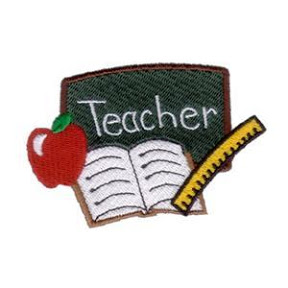 SCHOLARSHIP RESPONSEName____________ Address_________________________________Email______________ Home Phone__________ Cell Phone________College____________ Year in College________ HS______________Specific Major_____________________________________________Background Information_______________________________________________________________________________________________________________________________________________________Employment______________________________________________________________________________________________________Other Scholarships_________________________________________Please attach your transcript and essay, “Why I choose to enter the field of education”.  Or if a current teacher seeking a masters: “What has been  your greatest accomplishment as a teacher?” Working on my Master’s in_________.  Note: All PC college students majoring in education and/or teachers working on a master’s in an educational field may apply; however, this year preference will be given to a Miller HS graduate (MHS teacher if no student application).POSTMARKED: June 1ST    Mail to: Betsy A. Martin, 10185 N State Rte. 60 NW, McConnelsville, OH 43756